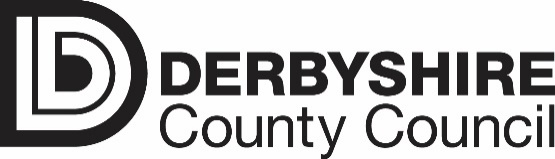 EARLY HELP TEAMS in Derbyshire Children’s ServicesAcross Derbyshire we have targeted Early Help teams in each of the 6 localities.  We work with children, families and partner services to get the right help at the right time. The contacts are listed below:Transition Team which can support partner agencies to undertake their early help workDerbyshire’s network of Childrens Centres support children aged 0-5 and their families, working closely with Health Visitors and Early Years providers.Targeted Early Help Teams for Family & Youth Support providing parenting groups, youth groups & individual family focussed support.Parenting Assessment & Family Time (PAFT) Teams: supporting the work of social workers and facilitating supervised contact for families. The DCC Targeted Early Help’ (EH) offer is available to vulnerable children and families; is accessed through ‘Starting Point’ via the completion of an online EH Request form. Requests will be triaged and, if appropriate, sent through to Localities Vulnerable Childrens Meeting (VCM) for allocation, these meetings are led by your Locality Early Help Team Manager (see below). If agencies need support at the initial stages of their early help work they can contact their link Early Help Development Officer who will arrange for an Early Help Advisor to work with you to develop your Early Help Offer. Support can be given to help develop your Early Help arrangements or for Information, Advice and Guidance on an individual child and family.Early Help Contact ListJob RoleNameEmailTelephoneHead of Service for Early HelpOverseeing the Early Help Service including the locality Early Help Teams, Children’s Centres, the Transition Team and the Supporting Families programme Chris CaleyChris.Caley@derbyshire.gov.uk01629 53645107919 290015Early Help Team ManagersThese managers oversee the Early Help Teams in the localities including the Children’s CentresEarly Help Team ManagersThese managers oversee the Early Help Teams in the localities including the Children’s CentresEarly Help Team ManagersThese managers oversee the Early Help Teams in the localities including the Children’s CentresEarly Help Team ManagersThese managers oversee the Early Help Teams in the localities including the Children’s CentresHigh Peak & DalesKaren Foster Karen.Foster@derbyshire.gov.uk01629 531232 (31232) (Glossop)and01629 533502 (33502) (Buxton)North East & BolsoverBrian McKeownHelen SmythBrian.Mckeown@derbyshire.gov.ukHelen.Smyth@derbyshire.gov.uk01629 53362301629 537398ChesterfieldLisa MarriottLisa.Marriott@derbyshire.gov.uk 01629 533557Amber ValleyLiz MorrisLiz.Morris@derbyshire.gov.uk01629 53364001629 533212ErewashBarrie ChittendenBarrie.Chittenden@derbyshire.gov.uk01629 53782001629 531576South Derbyshire & DalesLaura WilkinsonDave BerisLaura.Wilkinson@derbyshire.gov.ukDavid.Beris@derbyshire.gov.uk01629 532617			Early Help Development OfficersThe transition team oversees the early help partnership arrangements and support for partners These managers oversee the EH Advisors and the Youth & Community Engagement workers and cover two locality areas each			Early Help Development OfficersThe transition team oversees the early help partnership arrangements and support for partners These managers oversee the EH Advisors and the Youth & Community Engagement workers and cover two locality areas each			Early Help Development OfficersThe transition team oversees the early help partnership arrangements and support for partners These managers oversee the EH Advisors and the Youth & Community Engagement workers and cover two locality areas each			Early Help Development OfficersThe transition team oversees the early help partnership arrangements and support for partners These managers oversee the EH Advisors and the Youth & Community Engagement workers and cover two locality areas eachSouth Derbyshire & Erewash inc: County lead for community developmentNusrat SohailNusrat.Sohail@derbyshire.gov.uk01629 532961High Peak & Chesterfield  Inc: County lead for young peopleAdam CopeAdam.Cope@derbyshire.gov.uk01629 53295207827 313821North East /Bolsover & Amber Valley inc: County lead for familiesDebbie HadleyDebbie.Hadley@derbyshire.gov.uk01629 532955Education & Employment TeamThis team oversees the service in place to support young people 16-18 who are not in education, employment, or training (NEET) or whose educational destination is unknown to us.Education & Employment TeamThis team oversees the service in place to support young people 16-18 who are not in education, employment, or training (NEET) or whose educational destination is unknown to us.Education & Employment TeamThis team oversees the service in place to support young people 16-18 who are not in education, employment, or training (NEET) or whose educational destination is unknown to us.Education & Employment TeamThis team oversees the service in place to support young people 16-18 who are not in education, employment, or training (NEET) or whose educational destination is unknown to us.Employment and Education ManagerPam BondPam.Bond@derbyshire.gov.uk01629 532951